TUGAS AKHIRSistem Peramalan Keuntungan Perbulan Bus Mini Menggunakan Metode Single Exponential Smoothing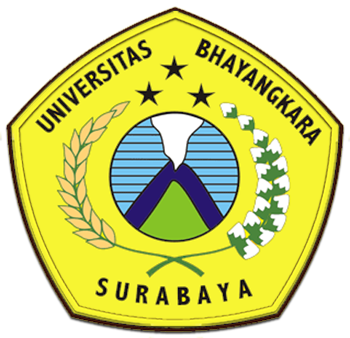 Disusun Oleh :EKO.YUWAN.SULARTO120.43.111PROGRAM STUDI TEKNIK INFORMATIKAFAKULTAS TEKNIKUNIVERSITAS BHAYANGKARASURABAYA2018